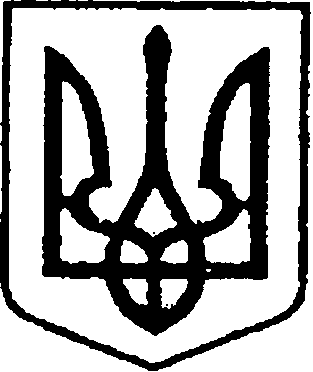 УКРАЇНА                                        ЧЕРНІГІВСЬКА ОБЛАСТЬ                  Н І Ж И Н С Ь К А    М І С Ь К А    Р А Д А60 сесія VII скликанняР І Ш Е Н Н ЯВід 25 вересня 2019 року              м. Ніжин	                         № 27-60/2019Відповідно до статей 25, 26, 42, 59, 60, 73 Закону України «Про місцеве самоврядування в Україні», Регламенту Ніжинської міської ради Чернігівської області, затвердженого рішенням Ніжинської міської ради від 24 листопада 2015 року № 1-2/2015 (зі змінами), рішення Ніжинської міської ради від 03 травня 2017 року  № 49-23/2017 «Про затвердження Положення про порядок закріплення майна, що є комунальною власністю територіальної громади міста Ніжина, за підприємствами, установами,  організаціями на правах господарського відання або оперативного управління та типових договорів», враховуючи лист від комунального некомерційного підприємства «Ніжинський міський пологовий будинок» Ніжинської міської ради Чернігівської області  від 12 вересня 2019 року № 01-02/419 та лист від   комунального некомерційного підприємства «Ніжинська центральна міська лікарня імені Миколи Галицького» Ніжинської міської ради Чернігівської області  від 17 вересня 2019 року № 01-14/157, міська рада вирішила:1. Припинити право та вилучити з оперативного управління комунального некомерційного підприємства «Ніжинський міський пологовий будинок» Ніжинської міської ради Чернігівської області нежитлові приміщення загальною площею 1205,7 кв.м.,(корисною площею 980,8 кв.м.)  за адресою: м. Ніжин, вул. Московська, 21-А «блок Б» згідно додатку № 1.2. Передати в оперативне управління комунальному некомерційному підприємству «Ніжинська центральна міська лікарня імені Миколи Галицького» Ніжинської міської ради Чернігівської області  нежитлові приміщення загальною площею 1205,7 кв.м.,(корисною площею 980,8 кв.м.)  за адресою: м. Ніжин, вул. Московська, 21-А «блок Б» згідно додатку № 2.  3. Комунальному некомерційному підприємству «Ніжинський міський пологовий будинок» Ніжинської міської ради Чернігівської області та комунальному некомерційному підприємству «Ніжинська центральна міська лікарня імені Миколи Галицького» Ніжинської міської ради Чернігівської області забезпечити приймання – передачу майна у місячний термін.         4. Комунальному некомерційному підприємству «Ніжинська центральна міська лікарня імені Миколи Галицького» Ніжинської міської ради Чернігівської області та комунальному некомерційному підприємству «Ніжинський міський пологовий будинок» Ніжинської міської ради Чернігівської області  здійснити заходи  щодо реєстрації права оперативного управління відповідно до чинного законодавства у місячний термін з моменту підписання акту прийому-передачі.5. Начальнику відділу з управління та приватизації комунального майна виконавчого комітету Ніжинської міської ради Федчун Н.О., забезпечити оприлюднення даного рішення на офіційному сайті Ніжинської міської ради протягом п’яти робочих днів після його прийняття.            6. Організацію виконання даного рішення покласти на першого заступника міського голови з питань діяльності виконавчих органів ради Олійника Г. М., начальника відділу з управління та приватизації комунального майна Федчун Н.О., директора (головного лікаря) некомерційного підприємства «Ніжинська центральна міська лікарня імені Миколи Галицького» Ніжинської міської ради Комунальному некомерційному підприємству «Ніжинський міський пологовий будинок» Ніжинської міської ради Чернігівської області  Костирка О.М. та директора (головного лікаря) комунального некомерційного підприємства «Ніжинський міський пологовий будинок» Ніжинської міської ради Комунальному некомерційному підприємству «Ніжинський міський пологовий будинок» Ніжинської міської ради Чернігівської області  Якубу В.М.7. Контроль за виконанням даного рішення покласти на постійну депутатську комісію з майнових та житлово-комунальних питань, транспорту, зв’язку та охорони навколишнього середовища  (голова комісії – Онокало І.А.).Міський голова								      А. В. ЛінникВізують : Пояснювальна запискаВідповідно до статей 25, 26, 42, 59, 60, 73 Закону України «Про місцеве самоврядування в Україні», Регламенту Ніжинської міської ради Чернігівської області, затвердженого рішенням Ніжинської міської ради від 24 листопада 2015 року № 1-2/2015 (зі змінами), рішення Ніжинської міської ради від 03 травня 2017 року  № 49-23/2017 «Про затвердження Положення про порядок закріплення майна, що є комунальною власністю територіальної громади міста Ніжина, за підприємствами, установами,  організаціями на правах господарського відання або оперативного управління та типових договорів», враховуючи лист від комунального некомерційного підприємства «Ніжинський міський пологовий будинок» Ніжинської міської ради Чернігівської області  від 12 вересня 2019 року № 01-02/419 та лист від   комунального некомерційного підприємства «Ніжинська центральна міська лікарня імені Миколи Галицького» Ніжинської міської ради Чернігівської області  від 17 вересня 2019 року № 01-14/157, підготовлений даний проект рішення.Начальник відділу з управління та приватизації комунального майна 		 		         Н.О. Федчун                                                                                                      Додаток  1                                                                                                   до рішення Ніжинської міської ради                                                                                                                   від 25.09.2019 року №27-60/2019 Перелік  нежитлових приміщень які вилучаються з оперативного управління комунального некомерційного підприємства «Ніжинський міський пологовий будинок» Ніжинської міської ради Чернігівської області (загальна площа 1205,7 кв.м )у т.ч.корисна площа:площа загального користування:Секретар міської ради                                                          В.В. Салогуб                                                                                   Додаток  2         до рішення Ніжинської міської ради                                                                                                                       від 25.09.2019 року №27-60/2019 Перелік  нежитлових приміщень які передаються в оперативне управління комунальному некомерційному підприємству  «Ніжинська центральна міська лікарня імені Миколи Галицького» Ніжинської міської ради (загальна площа 1205,7 кв.м )у т.ч.корисна площа:площа загального користування:Секретар міської ради                                                          В.В. СалогубПро  передачу в оперативне управліннянерухомого майнаНачальник відділу з управління та приватизації комунального майна                                  Н.О.ФедчунПерший заступник міського голови з питань діяльності виконавчих органів ради                                  Г.М.ОлійникСекретар Ніжинської міської ради                                  В. В. СалогубНачальник відділу юридично-кадрового забезпечення апарату виконавчого комітету Ніжинської міської ради                                  В.О.ЛегаГолова постійної депутатської комісії міської ради з майнових та житлово-комунальних питань, транспорту, зв’язку та охорони навколишнього середовища                                  І.А.ОнокалоГолова постійної депутатської комісії міської ради з питань регламенту, депутатської діяльності та етики, законності, правопорядку, антикорупційної політики, свободи слова та зв’язків з громадськістю                                  О.В.Щербак№приміщенняПлощакв.м№приміщенняПлощакв.м№приміщенняПлощакв.м№приміщенняПлощакв.мІ поверхІ поверхІІ поверхІІ поверхІІІ поверхІІІ поверхIV поверхIV поверх1011,47113,211761,315213,91126,77025,111611,915318,81319,86913,511512,81416,86810,511425,01515,76725,311311,42027,55148,311212,4850,2414,01117,92218,8425,111015,2231,64043,510913,2212,9398,410818,93724,610713,6385,910613,81023,81032,51051,61041,51016,31003,5991,2983,19712,59656,49513,39415,69311,7921,89111,7904,28715,68610,98527,38311,0841,78214,18113,38014,07913,81181,27219,1ВСЬОГО191,4227,5529,232,7Всього корисна площа                                     980,8 кв.мВсього корисна площа                                     980,8 кв.мВсього корисна площа                                     980,8 кв.мВсього корисна площа                                     980,8 кв.мВсього корисна площа                                     980,8 кв.мВсього корисна площа                                     980,8 кв.мВсього корисна площа                                     980,8 кв.м№приміщенняПлощакв.м№приміщенняПлощакв.м№приміщенняПлощакв.м№приміщенняПлощакв.мІ поверхІ поверхІІ поверхІІ поверхІІІ поверхІІІ поверхIV поверхIV поверх254,63520,4892,613618,82618,12719,18819,31352,52420,1284,414041,91817,8462,61431,3162,94719,31446,1192,8ВСЬОГО66,365,821,970,9Всього загальна площа                                     224,9 кв.мВсього загальна площа                                     224,9 кв.мВсього загальна площа                                     224,9 кв.мВсього загальна площа                                     224,9 кв.мВсього загальна площа                                     224,9 кв.мВсього загальна площа                                     224,9 кв.мВсього загальна площа                                     224,9 кв.м№приміщенняПлощакв.м№приміщенняПлощакв.м№приміщенняПлощакв.м№приміщенняПлощакв.мІ поверхІ поверхІІ поверхІІ поверхІІІ поверхІІІ поверхIV поверхIV поверх1011,47113,211761,315213,91126,77025,111611,915318,81319,86913,511512,81416,86810,511425,01515,76725,311311,42027,55148,311212,4850,2414,01117,92218,8425,111015,2231,64043,510913,2212,9398,410818,93724,610713,6385,910613,81023,81032,51051,61041,51016,31003,5991,2983,19712,59656,49513,39415,69311,7921,89111,7904,28715,68610,98527,38311,0841,78214,18113,38014,07913,81181,27219,1ВСЬОГО191,4227,5529,232,7Всього корисна площа                                     980,8 кв.мВсього корисна площа                                     980,8 кв.мВсього корисна площа                                     980,8 кв.мВсього корисна площа                                     980,8 кв.мВсього корисна площа                                     980,8 кв.мВсього корисна площа                                     980,8 кв.мВсього корисна площа                                     980,8 кв.м№приміщенняПлощакв.м№приміщенняПлощакв.м№приміщенняПлощакв.м№приміщенняПлощакв.мІ поверхІ поверхІІ поверхІІ поверхІІІ поверхІІІ поверхIV поверхIV поверх254,63520,4892,613618,82618,12719,18819,31352,52420,1284,414041,91817,8462,61431,3162,94719,31446,1192,8ВСЬОГО66,365,821,970,9Всього загальна площа                                     224,9 кв.мВсього загальна площа                                     224,9 кв.мВсього загальна площа                                     224,9 кв.мВсього загальна площа                                     224,9 кв.мВсього загальна площа                                     224,9 кв.мВсього загальна площа                                     224,9 кв.мВсього загальна площа                                     224,9 кв.м